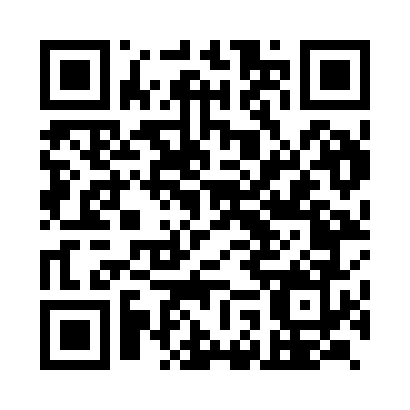 Prayer times for Solapur, Maharashtra, IndiaWed 1 May 2024 - Fri 31 May 2024High Latitude Method: One Seventh RulePrayer Calculation Method: University of Islamic SciencesAsar Calculation Method: HanafiPrayer times provided by https://www.salahtimes.comDateDayFajrSunriseDhuhrAsrMaghribIsha1Wed4:436:0012:234:516:478:042Thu4:435:5912:234:516:478:043Fri4:425:5912:234:516:488:054Sat4:415:5812:234:516:488:055Sun4:415:5812:234:516:488:066Mon4:405:5712:234:516:498:067Tue4:405:5712:234:516:498:068Wed4:395:5712:234:516:498:079Thu4:385:5612:234:516:508:0710Fri4:385:5612:234:516:508:0811Sat4:375:5512:234:516:508:0812Sun4:375:5512:234:526:518:0913Mon4:365:5512:234:526:518:0914Tue4:365:5412:234:526:518:1015Wed4:355:5412:234:536:528:1116Thu4:355:5412:234:536:528:1117Fri4:345:5312:234:546:528:1218Sat4:345:5312:234:546:538:1219Sun4:335:5312:234:546:538:1320Mon4:335:5212:234:556:548:1321Tue4:335:5212:234:556:548:1422Wed4:325:5212:234:566:548:1423Thu4:325:5212:234:566:558:1524Fri4:325:5212:234:566:558:1525Sat4:315:5112:234:576:558:1626Sun4:315:5112:234:576:568:1627Mon4:315:5112:244:586:568:1728Tue4:305:5112:244:586:568:1729Wed4:305:5112:244:586:578:1830Thu4:305:5112:244:596:578:1831Fri4:305:5112:244:596:588:19